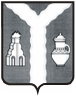 Кировская районная администрация(исполнительно-распорядительный орган)муниципального района“Город Киров и Кировский  район“ РАСПОРЯЖЕНИЕ22 сентября 2016 года                                                                                     № 529      О награждении Почетной грамотой Главы Кировской  районной  администрации В соответствии с распоряжением Кировской районной администрации от 12.03.2015 №84 «О Почетной грамоте и Благодарности Главы Кировской районной администрации» наградить Почетной грамотой Главы Кировской районной администрации за   многолетний добросовестный труд, активное участие в жизни детского сада и высокий профессионализм в работе:Абрамову Елену  Николаевну, учителя-логопеда МКДОУ «Детский сад №12 «Колокольчик»;Воробьеву Екатерину  Викторовну, воспитателя МКДОУ  «Детский сад №6 «Ягодка»;Васькову Елену  Игоревну, воспитателя МКДОУ  «Детский сад №10 «Буратино»;Котеневу Елену  Вячеславовну, младшего воспитателя МКДОУ «Детский сад №4 «Ромашка»;Кухаенкову Ирину  Олеговну, воспитателя  МКДОУ «Детский сад №6 «Ягодка»;Колявкину Марину Владимировну, младшего воспитателя МКДОУ «Детский сад №11 «Березка»;Лобанову Татьяну  Петровну, младшего воспитателя  МКДОУ «Детский сад №5 «Тополек»;Навлютову Анну  Васильевну, воспитателя МКДОУ «Детский сад №14 «Ручеек»;Потемкину Ларису  Михайловну, воспитателя МКДОУ  «Детский сад №10 «Буратино»;Самоукину Наталью Витальевну, младшего воспитателя МКДОУ «Детский сад №5 «Тополек»;Самсонову Любовь Владимировну, воспитателя МКДОУ «Детский сад №12 «Колокольчик»;Свиридову Людмилу Анатольевну, инструктора по физической культуре  МКДОУ «Детский сад №1 «Сказка»;Суслову Елену  Михайловну, младшего воспитателя  МКДОУ «Детский сад №3 «Алёнушка» для детей раннего возраста»;Степкину Лидию Николаевну, младшего  воспитателя МКДОУ «Детский сад №14 «Ручеек».Глава Кировскойрайонной администрации                                                                          И.Н. Феденков 